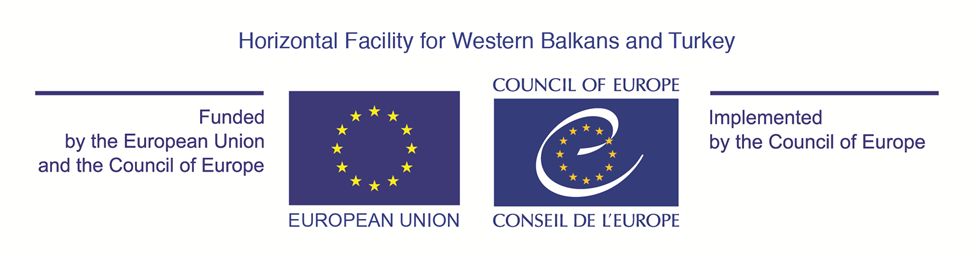 Horizontal Facility ‒ Zajednički projekat EU/VE „Jačanje zaštite nacionalnih manjina u Bosni i Hercegovini”POSTUPAK DODJELE GRANTOVAOBRAZAC ZA PRIJAVU(ANEKS I)1. Podnosilac aplikacije1. Podnosilac aplikacijeZvanični naziv ►Pravni status►Registarski broj (ako postoji) ►Zemlja u kojoj je registrovan ►Puna adresa ►Internet stranica (ako postoji)  ►Datum osnivanja podnosioca aplikacije ►Ciljevi podnosioca aplikacije (kako je utvrđeno u Statutu) ►Ime (imena) lica ovlaštenog da preuzme pravne obaveze u ime podnosioca aplikacije 
(navesti ime(na) i funkcije) ►Članovi upravnog odbora (ili odgovarajućeg organa), ukoliko je moguće. Navesti njihova imena, funkcije i profesiju  ►2. Kontakt detalji2. Kontakt detaljiOsoba za kontakt ►Funkcija osobe za kontakt ►Email adresa ►Broj telefona ►3. Bankovni detalji3. Bankovni detaljiNaziv banke ►Adresa banke ►Ime nosioca računa ►Kompletan broj računa (uključujući bankarske šifre) ►IBAN (ili BIC) ►4. Skorašnje aktivnostiU donjem polju opišite glavne projekte koji ste završili ili koje sprovodite na terenu tokom poslednje dvije (2) godine▼U donjem polju navedite grantove koje ste dobili od država ili međunarodnih institucija tokom protekle dvije (2) godine (ako je takvih bilo) ▼5. Opis ProjektaNavedite osnovne informacije o Projektu, njegovom uticaju (opštem cilju) i ishodima (konkretnim ciljevima) ▼6. Predložene aktivnostiZa svaku pojedinačnu aktivnost navedite njen naziv, trajanje, konkretne ciljeve, detaljan opis, sredstva za implementaciju, sredstva za evaluaciju (ako ih ima) i ciljnu grupu (ili grupe) ▼7. Očekivani rezultati i održivost ProjektaU donjem polju navedite procjenjene rezultate i održivost rezultata po okončanju Projekta ▼8. Profesionalni kapacitet podnosioca prijaveNavedite broj stalno i privremeno zaposlenih lica ▼9. Operativni kapacitet podnosioca aplikacijeU donjem polju navedite na koji način podnosilac prijave namjerava implementirati predložene aktivnosti (tamo gde je to primjenjivo navedite učešće trećih lica, uključujući snabdjevače) ▼10. KofinansiranjeNavedite kako podnosilac prijave namjerava da doprinese Projektu (bilo iz sopstvenih resursa, bilo doprinosom trećih lica). Sufinansiranje može biti u vidu finansijskih ili ljudskih resursa, doprinosa u naturi ili prihoda ostvarenog aktivnošću ili Projektom ▼11. IzjavaJa, dole potpisani, ovlašten da zastupam podnosioca prijave, ovim potvrđujem da su informacije sadržane u ovoj prijavi tačne i da organizacija koja podnosi prijavu nije dobila, niti je tražila bilo kakva druga finansijska sredstva Vijeća Evrope za sprovođenje projekta koji je predmet ove aplikacije za grant. Takođe potvrđujem svojom čašću da organizacija koja je podnosilac prijave nije ni u jednoj situaciji koja bi je isključila iz učešća u postupku Vijeća Evrope za dodjelu grantova i shodno tome potvrđujem da podnosilac aplikacije:a. nije pravnosnažno osuđen za jedno ili više sljedećih krivičnih dela: učešće u kriminalnoj organizaciji, korupcija, finansijska prevara, pranje novca;b. nije u postupku stečaja, likvidacije, prestanka aktivnosti, nesolventnosti ili postizanja aranžmana s kreditorima, niti u bilo kakvoj sličnoj situaciji koja proističe iz takvog postupka, niti je predmet takvog postupka;c. nije dobio presudu sa statusom pravnosnažnosti za krivično djelo koje se odnosi na njegov profesionalni integritet ili predstavlja tešku povredu normi profesionalnog ponašanja;d. ispunjava sve svoje obaveze u vezi s plaćanjem doprinosa za socijalno osiguranje, poreza i dadžbina, saglasno zakonskim odredbama u zemlji u kojoj je osnovan;e. nije u sukobu interesa, niti postoji vjerovatnoća da će biti u sukobu interesa.12. Potpis12. PotpisPopunite sljedeću tabelu i potpišite se u posljednjem poljuPopunite sljedeću tabelu i potpišite se u posljednjem poljuIme i prezime potpisnika ►Zvanje ili funkcija potpisnika u organizaciji koja je podnosilac prijave ►Mjesto i datum potpisa ►Potpisano u:Mjesto i datum potpisa ►Dana:Potpis i pečat organizacije koja je podnosilac prijave ►